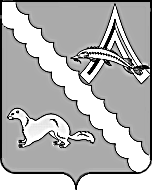 АДМИНИСТРАЦИЯ АЛЕКСАНДРОВСКОГО РАЙОНАТОМСКОЙ ОБЛАСТИПОСТАНОВЛЕНИЕ	В целях приведения в соответствие с действующим законодательством, на основании постановления Правительства Российской Федерации от 22 февраля 2020 года № 203 «Об общих требованиях к нормативным правовым актам и муниципальным правовым актам, устанавливающим порядок определения объема и условия предоставления бюджетным и автономным учреждениям субсидий на иные цели», в соответствии с пунктом 1 статьи 78.1 Бюджетного кодекса Российской Федерации,ПОСТАНОВЛЯЮ: 1.Утвердить Порядок определения объема и условий предоставления субсидий на иные цели муниципальным бюджетным и автономным учреждениям муниципального образования «Александровский район» в новой редакции, согласно приложению  к настоящему постановлению.2. Установить, что настоящее постановление вступает в силу с 1 января 2021 года.3.Признать утратившим силу постановление Администрации Александровского района Томской области от 30.12.2019 № 1356 «Об утверждении Порядка определения объема и условий предоставления субсидий на иные цели муниципальным бюджетным и  автономным учреждениям муниципального образования «Александровский район»».4. Разместить настоящее постановление на официальном сайте органов местного самоуправления Александровского района Томской области (http://alsadm.ru/).5.Контроль за исполнением настоящего постановления возложить на первого заместителя Главы района С.Ф. Панова.Рассылка:Отдел экономики Администрации Александровского районаФинансовый отдел Администрации Александровского района РОООКСиМП                        Приложение                                                        к постановлению Администрации Александровского  района Томской области 	от 18.12.2020 года № 1224Порядокопределения объема и условий предоставления субсидий на иные цели муниципальным бюджетным и автономным учреждениям муниципального образования «Александровский район»Общие положения1. Настоящий Порядок определения объема и условий предоставления субсидий на иные цели муниципальным бюджетным и автономным учреждениям муниципального образования «Александровский район» (далее – Порядок) разработан в соответствии с пунктом 1 статьи 78.1 Бюджетного кодекса Российской Федерации и устанавливает правила определения объема и условий предоставления субсидий муниципальным бюджетным и автономным учреждениям муниципального образования «Александровский район» (далее – учреждения) на цели, не связанные с финансовым обеспечением выполнения ими муниципальных заданий (далее – субсидии).Настоящий Порядок не распространяется на правоотношения, связанные:1)с финансовым обеспечением осуществления учреждениями полномочий по исполнению публичных нормативных обязательств2)с предоставлением субсидий на осуществление капитальных вложений в объекты капитального строительства муниципальной собственности и (или) приобретение объектов недвижимого имущества в муниципальную собственность муниципального образования «Александровский район»3)с предоставлением субсидий за счет средств резервного фонда Администрации Александровского района Томской области.2. Иными целями в рамках настоящего Порядка являются расходы учреждений, не включаемые в состав нормативных затрат на оказание муниципальных услуг (выполнение работ), в том числе на:обследование зданий и сооружений на предмет технического состояния и сохранения эксплуатационных свойств, осуществление работ по разработке проектно-сметной документации, проведению экспертизы проектно-сметной документации, капитальному ремонту имущества, проведению технического надзора за выполнением работ по капитальному ремонту, проведению текущего ремонта, направленного на поддержание в исправном состоянии зданий, помещений и инженерных коммуникаций муниципальных организаций, не включаемых в нормативные затраты, связанные с выполнением муниципального задания;приобретение основных средств, не включаемых в нормативные затраты, связанные с выполнением муниципального задания, приобретение программного обеспечения;проведение мероприятий по ликвидации чрезвычайной ситуации;погашение обоснованной кредиторской задолженности;комплектование книжных фондов библиотек, не включаемых в нормативные затраты, связанные с выполнением муниципального задания;6) обеспечение отдыха, оздоровления и занятости детей, подростков и молодежи; 7) выплату компенсации части платы, взимаемой с родителей  (законных представителей) за присмотр и уход за детьми из семей, имеющих трех и более несовершеннолетних детей, осваивающими образовательные программы дошкольного образования в учреждениях, осуществляющих образовательную деятельность; 8) предоставление мер социальной поддержки учащихся муниципальных общеобразовательных учреждений из малообеспеченных семей в общеобразовательных учреждениях по обеспечению бесплатным питанием;9)реализацию мероприятий, направленных на энергосбережение и повышение энергетической эффективности, не включаемых в нормативные затраты, связанные с выполнением муниципального задания;10) исполнение судебных актов;11)организацию и проведение мероприятий в сфере молодежной политики, культурно-массовых мероприятий, не включаемых в нормативные затраты, связанные с выполнением муниципального задания;выплату стипендий, надбавок, денежного вознаграждения, стимулирующих выплат, грантов, поощрений, премий, установленных нормативными правовыми документами;услуги по разработке технических условий присоединения к сетям инженерно-технического обеспечения по муниципальным учреждениям;приобретение материальных запасов, не включаемых в нормативные затраты, связанные с выполнением муниципального задания;проведение мероприятий по формированию системы обеспечения безопасности муниципальных учреждений, не включаемых в нормативные затраты, связанные с выполнением муниципального задания;социальную поддержку отдельных категорий специалистов, проживающих и работающих в сельских населенных пунктах Александровского района;финансирование расходов по проведению ликвидационных, реорганизационных мероприятий в муниципальных учреждениях, содержанию учреждений, находящихся в стадии реконструкции;софинансирование расходных обязательств, возникающих при выполнении полномочий органов местного самоуправления по вопросам местного значения;компенсацию расходов на оплату стоимости проезда и провоза багажа к месту использования отпуска и обратно;оплату питания отдельных категорий обучающихся муниципальных общеобразовательных учреждений, организацию питания детей, проживающих в интернате;организация подвоза обучающихся детей из населенных пунктов района к  общеобразовательным учреждениям;проведение мероприятий по обеспечению мер пожарной  безопасности муниципальных учреждений, не включаемых в нормативные затраты, связанные с выполнением муниципального задания; проведение мероприятий по обеспечению условий для развития физической культуры и массового спорта, не включаемых в нормативные затраты, связанные с выполнением муниципального задания; проведение мероприятий по патриотическому воспитанию молодежи, не включаемые в нормативные затраты, связанные с выполнением муниципального задания; обеспечение функционирования модели персонифицированного финансирования дополнительного образования детей;реализацию мероприятий, проводимых в рамках регионального проекта  «Спорт - норма жизни», входящего в состав национального проекта «Демография»;реализацию мероприятий, проводимых в рамках региональных проектов «Современная школа»,  «Цифровая образовательная среда», входящих в состав национального проекта «Образование»;реализацию мероприятий по недопущению завоза и распространения новой коронавирусной инфекции (COVED-19) на территории муниципального образования «Александровский район»;реализацию мероприятий, проводимых в рамках регионального проекта  «Формирование комфортной городской среды», входящего в состав национального проекта «Жилье и городская среда»;выполнение работ по эксплуатации и содержанию имущества учреждений и прилегающей территории, не включаемых в нормативные затраты, связанные с выполнением муниципального задания;ежемесячное денежное вознаграждение за классное руководство;возмещение иных затрат, носящих разовый характер, не связанных с выполнением муниципальных заданий и исполнением публичных обязательств.3. Учредитель до начала очередного финансового года принимает правовой акт, устанавливающий перечень субсидий согласно приложению 2 к настоящему Порядку, предоставляемых учреждениям в соответствии с целями субсидий, установленными в пункте 2 настоящего Порядка.           Перечень субсидий размещается на официальном сайте учредителя в информационно-телекоммуникационной сети «Интернет» до начала финансового года.  Учредитель вправе принять дополнительные решения по дополнению перечня субсидий, предоставляемых учреждению, в текущем году, в соответствии с целями субсидий, установленными в пункте 2 настоящего Порядка, при этом указанный перечень размещается на официальном сайте учредителя в информационно-телекоммуникационной сети «Интернет» не позднее 10 рабочих дней со дня принятия такого решения. 4. Субсидии предоставляются учреждениям главными распорядителями бюджетных средств, осуществляющих функции и полномочия Учредителя в отношении учреждений (далее - ГРБС). Перечень ГРБС, предоставляющих учреждениям субсидии, приведен в приложении 1 к настоящему Порядку.Условия и порядок предоставления субсидий5. Субсидии предоставляются учреждениям в пределах бюджетных ассигнований, предусмотренных решением Думы Александровского района Томской области о бюджете муниципального образования «Александровский район» на соответствующий финансовый год и плановый период, и лимитов бюджетных обязательств, предусмотренных ГРБС.6. Для получения субсидии учреждение представляет ГРБС следующие документы: пояснительную записку, содержащую обоснование необходимости предоставления бюджетных средств на цели, установленные в соответствии с пунктом 2 настоящего Порядка, включая расчет-обоснование суммы субсидии, в том числе предварительную смету на выполнение соответствующих работ (оказание услуг), проведение мероприятий, приобретение имущества (за исключением недвижимого имущества), а также предложения поставщиков (подрядчиков, исполнителей), статистические данные и (или) иную информацию; перечень объектов, подлежащих ремонту, акт обследования таких объектов и дефектную ведомость, предварительную смету расходов, в случае если целью предоставления субсидии является проведение ремонта (реставрации);программу мероприятий, в случае если целью предоставления субсидии является проведение мероприятий, в том числе конференций, симпозиумов, выставок;информацию о планируемом к приобретению имуществе, в случае если целью предоставления субсидии является приобретение имущества;информацию о количестве физических лиц (среднегодовом количестве), являющихся получателями выплат, и видах таких выплат, в случае если целью предоставления субсидии является осуществление указанных выплат;иную информацию в зависимости от цели предоставления субсидии.7. ГРБС рассматривает представленные учреждением документы, указанные в пункте 6 настоящего Порядка, и принимает решение об обоснованности предоставления  субсидии учреждению в течение 15 рабочих дней.8. Основаниями для отказа учреждению в предоставлении  субсидии являются:          несоответствие представленных учреждением документов требованиям, определенным пунктом 6 настоящего Порядка, или непредставление (представление не в полном объеме) указанных документов;недостоверность информации, содержащейся в документах, представленных учреждением.9. Размер субсидии определяется на основании документов, представленных учреждением согласно пункта 6 настоящего Порядка в пределах бюджетных ассигнований, предусмотренных решением о бюджете муниципального образования «Александровский район» на соответствующий финансовый год и плановый период, и лимитов бюджетных обязательств, предусмотренных ГРБС, с учетом требований, установленных правовыми актами, требованиями технических регламентов, положениями стандартов, сводами правил, порядками, в зависимости от цели субсидии.10. Предоставление субсидии учреждениям осуществляется на основании заключаемых между учреждениями и ГРБС соглашений о предоставлении  субсидий (далее - Соглашение) в соответствии с формой, приведенной в Приложении 3 к настоящему Порядку. 11. Соглашения заключаются на очередной финансовый год и плановый период после доведения Финансовым отделом Администрации Александровского района Томской области до ГРБС лимитов бюджетных обязательств на осуществление соответствующих полномочий.12. Соглашение должно предусматривать:1)цели предоставления целевой субсидии с указанием наименования национального проекта, в том числе регионального проекта, обеспечивающего достижение целей, показателей и результатов национального проекта и входящего в состав соответствующего национального проекта, в случае если субсидии предоставляются в целях реализации соответствующего проекта;2)значения результатов предоставления целевой субсидии, которые должны быть конкретными, измеримыми и соответствовать результатам национальных или региональных проектов, указанных в пункте 2 настоящего Порядка (в случае если субсидия предоставляется в целях реализации такого проекта), и показателей, необходимых для достижения результатов предоставления целевой субсидии, включая значения показателей в части материальных и нематериальных объектов и (или) услуг, планируемых к получению при достижении результатов соответствующих проектов (при возможности такой детализации);3)размер целевой субсидии;4)сроки (график) перечисления целевой субсидии;5)сроки представления отчетности;6)порядок и сроки возврата сумм целевой субсидии в случае несоблюдения учреждением целей, условий и порядка предоставления целевых субсидий, определенных Соглашением;7)основания и порядок внесения изменений в Соглашение, в том числе в случае уменьшения главному распорядителю ранее доведенных лимитов бюджетных обязательств на предоставление целевой субсидии;8)основания для досрочного прекращения Соглашения по решению главного распорядителя в одностороннем порядке, в том числе в связи с:- реорганизацией или ликвидацией учреждения;- нарушением учреждением целей и условий предоставления целевой субсидии, установленных настоящим Порядком и (или) Соглашением;9)запрет на расторжение Соглашения учреждением в одностороннем порядке;10)иные положения (при необходимости).13. Учреждения на первое число месяца, предшествующего месяцу, в котором планируется заключение Соглашения либо принятие решения о предоставлении целевой субсидии, должны соответствовать следующему требованию:требование об отсутствии у учреждения неисполненной обязанности по уплате налогов, сборов, страховых взносов, пеней, штрафов, процентов, подлежащих уплате в соответствии с законодательством Российской Федерации о налогах и сборах, просроченной задолженности по возврату в соответствующий бюджет бюджетной системы Российской Федерации, из которого планируется предоставление субсидии в соответствии с настоящим Порядком, субсидий, бюджетных инвестиций, предоставленных в том числе в соответствии с иными правовыми актами, за исключением случаев предоставления субсидии на осуществление мероприятий по реорганизации или ликвидации учреждения, предотвращение аварийной (чрезвычайной) ситуации, ликвидацию последствий и осуществление восстановительных работ в случае наступления аварийной (чрезвычайной) ситуации, погашение задолженности по судебным актам, вступившим в законную силу, исполнительным документам, а также иных случаев, установленных федеральными законами, нормативными правовыми актами органов местного самоуправления Томской области;14. Результаты предоставления целевой субсидии отражаются в Соглашении и являются его неотъемлемой частью.15. Перечисление целевой субсидии осуществляется в соответствии с графиком перечисления субсидии, отраженным в Соглашении и являющимся его неотъемлемой частью.16. Положения, установленные подпунктом 2 пункта 12 и пунктом 14 настоящего Порядка, не применяются при предоставлении целевых субсидий на осуществление выплат физическим лицам, проведение мероприятий по реорганизации или ликвидации учреждения, предотвращение аварийной (чрезвычайной) ситуации, ликвидацию последствий и осуществление восстановительных работ в случае наступления аварийной (чрезвычайной) ситуации, погашение задолженности по судебным актам, вступившим в законную силу, исполнительным документам.17. При изменении размера предоставляемых целевых субсидий в Соглашения вносятся изменения путем заключения дополнительных соглашений.18. Перечисление Субсидии осуществляется на лицевой счет, открытый учреждению в Финансовом отделе Администрации Александровского района Томской области.Операции с целевыми субсидиями, поступающими учреждениям, учитываются на лицевых счетах, предназначенных для учета операций со средствами, предоставленными учреждениям из бюджета муниципального образования «Александровский район»  в виде субсидий на иные цели.3.Требования к отчетности19. Получатели субсидии предоставляют учредителю ежеквартально до 20 числа месяца, следующего за отчетным кварталом, отчет об использовании субсидии на иные цели и достижении значений показателей результативности в соответствии с формой, приведенной в Приложении 4 к настоящему Порядку. Отчеты предоставляются нарастающим итогом с начала года по состоянию на 1 число квартала, следующего за отчетным. Результаты предоставления целевой субсидии должны быть конкретными, измеримыми и соответствовать результатам национальных или региональных проектов (в случае если целевая субсидия предоставляется в целях реализации такого проекта), с отражением показателей, необходимых для достижения результатов предоставления субсидии, включая показатели в части материальных и нематериальных объектов и (или) услуг, планируемых к получению при достижении результатов соответствующих проектов (при возможности такой детализации). 4.Порядок осуществления контроля за соблюдением целей,
условий и порядка предоставления целевых субсидий
и ответственность за их несоблюдение20. Не использованные в текущем финансовом году остатки целевых субсидий подлежат перечислению в бюджет.Указанные остатки средств могут быть использованы в очередном финансовом году при наличии потребности в направлении их на те же цели в соответствии с решением учредителя.21. Принятие решения об использовании в очередном финансовом году не использованных в текущем финансовом году остатков средств целевых субсидий осуществляется учредителем при наличии неисполненных обязательств, принятых учреждениями, источником финансового обеспечения которых являются неиспользованные остатки целевой субсидии, на основании отчета о расходах учреждения с приложением к нему копий документов, подтверждающих наличие неисполненных принятых обязательств учреждения (за исключением документов, содержащих сведения, составляющих государственную тайну), и (или) обязательств, подлежащих принятию в очередном финансовом году в соответствии с конкурсными процедурами и (или) отборами, представленных учреждениями главным распорядителям, а также в случае размещения до 1 января очередного финансового года извещения об осуществлении закупки товаров, работ, услуг в единой информационной системе в сфере закупок либо направления приглашения принять участие в определении поставщика (подрядчика, исполнителя), проектов контрактов в соответствии с законодательством Российской Федерации о контрактной системе в сфере закупок товаров, работ, услуг для обеспечения государственных и муниципальных нужд, кроме целевых субсидий, предоставляемых в целях осуществления выплат физическим лицам.22. Решение об использовании в текущем финансовом году поступлений от возврата ранее произведенных учреждениями выплат, источником финансового обеспечения которых являются целевые субсидии, для достижения целей, установленных при предоставлении целевой субсидии, принимается учредителем.Для принятия учредителем решения об использовании в текущем финансовом году поступлений от возврата ранее произведенных учреждениями выплат, источником финансового обеспечения которых являются целевые субсидии, учреждениями учредителю предоставляется информация о наличии у учреждений неисполненных обязательств, источником финансового обеспечения которых являются не использованные на 1 января текущего финансового года остатки целевых субсидий и (или) средства от возврата ранее произведенных учреждениями выплат в соответствии с формой, приведенной в Приложении 5 к настоящему Порядку, а также документов (копий документов), подтверждающих наличие и объем указанных обязательств учреждения (за исключением обязательств по выплатам физическим лицам), в течение 3 рабочих дней с момента поступления средств.Учредитель принимает решение в течение 10 рабочих дней с момента поступления указанной в абзаце втором настоящего пункта информации.23. Учредитель и органы муниципального финансового контроля осуществляют обязательную проверку соблюдения условий и целей предоставления целевых субсидий.24. В случае несоблюдения учреждением целей и условий, установленных при предоставлении целевой субсидии, выявленных по результатам проверок, а также в случае недостижения результатов предоставления целевых субсидий, целевые субсидии подлежат возврату в бюджет муниципального образования «Александровский район»:1)за нецелевое расходование средств субсидии – в полном объеме; 2)за нарушение условий и порядка предоставления субсидии – в объеме 10 % от размера полученных субсидии; 3)за недостижение результатов предоставления субсидии и показателей, необходимых для достижения результатов предоставления субсидии, включая значения показателей в части материальных и нематериальных объектов и (или) услуг, планируемых к получению при достижении результатов соответствующих проектов (при возможности такой детализации), установленных в соглашении (далее совместно - значения результатов предоставления субсидии), в следующем порядке: В случае если учреждением по состоянию на 31 декабря года предоставления субсидии не достигнуты значения результатов предоставления субсидии, и в срок до первой даты представления отчетности о достижении значений результатов предоставления субсидии в соответствии с соглашением в году, следующем за годом предоставления субсидии, указанные нарушения не устранены, то субсидии подлежат возврату в бюджет МО «Александровский район (Vвозврата), в объеме, рассчитанном по формуле: Vвозврата = (Vсубсидии x k x m / n) x 0,1,где: Vсубсидии - размер субсидии, предоставленной учреждению в отчетном финансовом году; k - коэффициент возврата субсидии;  m - количество результатов предоставления субсидии, по которым индекс, отражающий 	уровень недостижения значения i-го результата предоставления субсидии, имеет положительное значение; n - общее количество результатов предоставления субсидии, установленных соглашением. 	Коэффициент возврата субсидии рассчитывается по формуле: k = SUM Di / m, где: Di - индекс, отражающий уровень недостижения значения i-го результата предоставления субсидии. При расчете коэффициента возврата субсидии используются только положительные значения индекса, отражающего уровень недостижения значения i-го результата предоставления субсидии. Индекс, отражающий уровень недостижения значения i-го результата предоставления субсидии, определяется:  а) для результатов предоставления субсидии, по которым большее значение фактически достигнутого значения отражает большую эффективность предоставления субсидии, - по формуле: Di = 1 - Тi / Si, где: Тi - фактически достигнутое значение i-го результата предоставления субсидии на отчетную дату; Si - плановое значение i-го результата предоставления субсидии, установленное соглашением; б) для результатов предоставления субсидии, по которым большее значение фактически достигнутого значения отражает меньшую эффективность предоставления субсидии, - по формуле: Di = 1 - Si / Тi.  При расчете объема средств, подлежащих возврату в бюджет МО  «Александровский район», в размере субсидии, предоставленной учредителю в отчетном финансовом году, не учитывается размер не использованного по состоянию на 1 января текущего финансового года остатка субсидии, потребность в котором не подтверждена учредителем. 25.Учредитель в течение 7 рабочих дней со дня подписания акта проверки соблюдения целей, условий и порядка предоставления субсидии или получения сведений от органов муниципального финансового контроля об установлении фактов представления недостоверных сведений, нарушения целей, условий и порядка предоставления субсидии, выявленных в результате проверок, направляет учреждению требование о возврате средств субсидии с указанием объема средств, подлежащего возврату, реквизитов для перечисления указанных средств и сроков их возврата (далее – требование). Возврат средств субсидии в соответствии с требованием осуществляется учреждением в течение 30 дней (если в требовании не указан иной срок) с даты получения требования. В случае невыполнения требования в установленный срок учредитель в срок не более 3 (трех) месяцев со дня истечения срока, установленного в требовании, обеспечивает взыскание средств субсидии в бюджет МО  «Александровский район» в судебном порядке. 26. В случае непредставления в установленные сроки документов, указанных в пункте 19 настоящего положения, учредитель приостанавливает перечисление субсидии до устранения нарушения. 27. При реорганизации учреждения, неиспользованные остатки субсидии подлежат перечислению 	соответствующему 	учреждению, являющемуся правопре-емником реорганизуемого учреждения.  При ликвидации учреждения неиспользованные остатки субсидии подлежат перечислению учредителю. 28. Руководитель учреждения несет ответственность за использование целевых субсидий в соответствии с условиями, предусмотренными Соглашением, и законодательством Российской Федерации.Приложение № 1к Порядку определения объема и условийпредоставления субсидий на иные целимуниципальным бюджетным и  автономным учреждениям муниципального образования «Александровский район»Перечень главных распорядителей  бюджетных средств муниципального образования «Александровский район», предоставляющих муниципальным бюджетным и автономным учреждениям целевые субсидииПриложение № 2к Порядку определения объема и условийпредоставления субсидий на иные целимуниципальным бюджетным и  автономным учреждениям муниципального образования «Александровский район» ФормаПеречень субсидий на иные цели, предоставляемых из бюджета муниципального образования «Александровский район» в  ______ году муниципальным бюджетным и  автономным учреждениям, функции и полномочия учредителя, в отношении которых осуществляет_____________________________________________________________________(Наименование ГРБС)Муниципальная программа муниципального образования «Александровский район»_________________________________________________________________________________ <1>Общий объем ассигнований на предоставление субсидий на иные цели в_______ году (вид  расходов  622,  612)  по  ГРБС  составляет   ___________ тыс. рублей (без учета остатков).<1> В случае если ГРБС субсидии на иные цели предоставляются муниципальным бюджетным и автономным учреждениям в рамках нескольких муниципальных программ муниципального образования «Александровский район», перечень субсидий формируется отдельно по каждой муниципальной программе.<2> Указывается цель, установленная пунктом 2 Порядка определения объема и условий предоставления субсидий на иные цели муниципальным бюджетным и автономным учреждениям муниципального образования «Александровский район».<3> Наименования и единицы измерения показателей результативности устанавливаются одинаковые для всех учреждений - получателей субсидии. Приложение № 3к Порядку определения объема и условийпредоставления субсидий на иные целимуниципальным бюджетным и  автономным учреждениям муниципального образования «Александровский район» Форма Соглашениео предоставлении из бюджета муниципального образования «Александровский район» муниципальному учреждению субсидии на иные цели 
"_____"_________________20____г.                                           N___________________      (дата заключения соглашения)                                                               (номер соглашения)___________________________________________________________________________,(наименование органа, осуществляющего функции и полномочия учредителя учреждения)которому(ой) как получателю средств  бюджета Александровского района доведены лимиты бюджетных обязательств   на предоставление субсидий в   соответствии с  пунктом 1   статьи 78.1    Бюджетного кодекса    Российской Федерации,   именуемый в   дальнейшем "ГРБС", в лице ___________________________________________________                           (наименование должности руководителя)____________________________________________________________, действующего                                                           (фамилия, имя, отчество руководителя)на основании _______________________________________________________________(наименование, дата, номер нормативного правового акта (положение об органе исполнительной власти,                               доверенность,    приказ или иной документ), удостоверяющий полномочия)с одной стороны и __________________________________________________________,                                           (наименование муниципального учреждения)именуемое в дальнейшем "Учреждение", в лице ___________________________________________________________________________________________________________                                                    (наименование должности  руководителя)_______________________________________________________, действующего(ей) на                            (фамилия, имя, отчество руководителя)основании_________________________________________________________________,                         (наименование, дата, номер нормативного правового акта)с другой стороны, далее именуемые "Стороны", в соответствии с   Бюджетным кодексом Российской  Федерации, Порядком   определения объема и условий предоставления субсидий на иные цели муниципальным бюджетным и автономным учреждениям муниципального образования «Александровский район», утвержденным постановлением Администрации Александровского района Томской области от «___» ___________ _____ г. №___ (далее - Субсидия, Порядок), заключили    настоящее Соглашение о нижеследующем.Предмет Соглашения1.Предметом настоящего Соглашения   является предоставление Учреждению из бюджета муниципального образования «Александровский район» в 20____ году/20__-20__ годах Субсидии на достижение установленной цели ___________________________________________________________________________                    (указать наименование цели в соответствии с Перечнем субсидий на иные цели)Условия и финансовое обеспечение предоставления Субсидии2.1. Субсидия предоставляется   Учреждению для достижения  цели, указанной в пункте 1 настоящего Соглашения.2.2. Субсидия   предоставляется   Учреждению  в размере ____________________                                                                                                               (сумма цифрами)(__________________________) рублей _____ копеек, в пределах лимитов бюджетных                   (сумма прописью)обязательств, доведенных ГРБС как получателю средств бюджета района, по кодам классификации расходов бюджетов Российской Федерации (далее – коды БК), по аналитическому коду Субсидии __________________,  (код субсидии) в следующем размере:в 20__ году ____ (______________) рублей - по коду БК __________;                                    (сумма прописью)                                                            (код БК)в 20__ году ____ (______________) рублей - по коду БК __________;                                               (сумма прописью)                                                            (код БК)в 20__ году ____ (______________) рублей - по коду БК __________;                                    (сумма прописью)                                                              (код БК)Порядок перечисления Субсидии3. Перечисление Субсидии осуществляется в соответствии с установленным Порядком на лицевой счет, открытый Учреждению в Финансовом отделе, согласно графику перечисления Субсидии в соответствии с приложением № 1 к настоящему Соглашению, являющимся неотъемлемой частью настоящего Соглашения.  IV. Права и обязанности Сторон4.1. ГРБС обязуется:1) обеспечивать предоставление учреждению Субсидии на цель, указанную в пункте 1  настоящего Соглашения;2)осуществлять проверку документов в целях принятия решения о перечислении Субсидии на предмет соответствия указанных в них кассовых расходах целям предоставления субсидии;         3) обеспечивать перечисление Субсидии на счет Учреждения, указанный в разделе VIII настоящего Соглашения, согласно графику перечисления Субсидии в соответствии с приложением N 1 к настоящему Соглашению, являющимся неотъемлемой частью настоящего Соглашения;4) утверждать Сведения об операциях с целевыми субсидиями, предоставленными Учреждению на 20____ г., (форма по ОКУД 0501016) (далее - Сведения), Сведения с учетом внесенных изменений не позднее пяти рабочих дней со дня получения указанных документов от Учреждения;5) осуществлять контроль за соблюдением Учреждением цели и условий предоставления Субсидии, а также оценку достижения значений результатов предоставления Субсидии, установленных Порядком предоставления субсидии, и настоящим Соглашением, сроков её использования и возврата, путем осуществления следующих мероприятий:а) проведение плановых и внеплановых проверок расходования средств Субсидии;б) приостановление предоставления Субсидии в случае установления по итогам проверки(ок), факта(ов) нарушений цели и условий, определенных Порядком предоставления субсидии и настоящим Соглашением (получения от органа муниципального финансового контроля информации о нарушении учреждением цели и условий предоставления Субсидии), до устранения указанных нарушений с обязательным уведомлением Учреждения не позднее трех рабочих дней после принятия решения о приостановлении;в) направление требования Учреждению о возврате ГРБС в бюджет муниципального образования «Александровский район» Субсидии или ее части, в том числе в случае не устранения нарушений, указанных в подпункте б) подпункта 4) пункта 6 настоящего Соглашения, в размере и сроки, установленные в данном требовании; 6) сокращать размер Субсидии и (или) требовать частичного или полного возврата предоставленной Субсидии, если фактически использование субсидии меньше по объему, чем это предусмотрено, или не соответствует цели Субсидии;7) рассматривать предложения, документы и иную информацию, направленную Учреждением в рамках настоящего Соглашения, в течение пяти рабочих дней со дня их получения и уведомлять Учреждение о принятом решении;8) разъяснять Учреждению вопросы, связанные с исполнением настоящего Соглашения, не позднее пяти рабочих дней со дня получения обращения Учреждения;9) выполнять иные обязательства, установленные бюджетным законодательством Российской Федерации, Порядка и настоящим Соглашением.4.2. ГРБС вправе:1) запрашивать у Учреждения информацию и документы, необходимые для осуществления контроля за соблюдением Учреждением условий, целей и порядка предоставления Субсидии, установленных Порядком и настоящим Соглашением;2) принимать решение об изменении условий настоящего Соглашения на основании информации и предложений, направленных Учреждением ГРБС, включая уменьшение или увеличение размера Субсидии, при наличии неиспользованных лимитов бюджетных обязательств, и при условии предоставления Учреждением информации, содержащей финансово-экономическое обоснование данных изменений;3) принимать в установленном бюджетным законодательством Российской Федерации порядке решение о наличии или отсутствии потребности в направлении в 20____ году остатка Субсидии, не использованного в 20____ году, а также об использовании средств, поступивших в 20____ году Учреждению от возврата дебиторской задолженности прошлых лет, возникшей от использования Субсидии, на цель, указанную в пункте 1 настоящего Соглашения, не позднее пяти рабочих дней после получения от Учреждения документов, обосновывающих потребность в направлении остатка Субсидии на цель, указанную в пункте 1 настоящего Соглашения.4) осуществлять иные права, установленные бюджетным законодательством Российской Федерации, Порядком предоставления субсидии и настоящим Соглашением.4.3. Учреждение обязуется:1) использовать Субсидию для достижения цели, указанной в пункте 1 настоящего Соглашения, в соответствии с условиями  предоставления Субсидии, установленными Порядком предоставления субсидии, и настоящим Соглашением, на осуществление выплат указанных в Сведениях;          2)обеспечить достижение значений результатов предоставления Субсидии;3) направлять по запросу ГРБС документы и информацию, необходимые для осуществления контроля соблюдения Учреждением целей, условий и порядка предоставления Субсидии, не позднее пяти рабочих дней со дня получения указанного запроса;4) предоставлять отчетность об использовании Субсидии в соответствии с Порядками, формами и сроками, установленными в Порядке;5) устранять выявленные по итогам проверки, проведенной ГРБС и (или) органом муниципального контроля фактов нарушения цели и условий предоставления Субсидии, определенных Порядком и настоящим Соглашением, включая возврат Субсидии или ее части в бюджет Александровского района, в течение десяти рабочих дней со дня получения требования ГРБС об устранении нарушения;6) своевременно информировать ГРБС об изменениях условий использования Субсидии, которые могут повлиять на изменение расходов Субсидии;7) возвращать неиспользованный остаток Субсидии в доход бюджета района в случае отсутствия решения ГРБС о наличии потребности в направлении неиспользованного в 20_____году остатка Субсидии на цель(и), указанную(ые) в пункте 1 настоящего Соглашения в срок до 30 декабря 20____года;8) выполнять иные обязательства, установленные бюджетным законодательством Российской Федерации, Порядком и настоящим Соглашением.4.4. Учреждение вправе:1) обращаться к ГРБС, с запросом о разъяснении вопросов исполнения настоящего Соглашения;2) направлять ГРБС предложения о внесении изменений в настоящее Соглашение, в том числе в случае выявления необходимости изменения размера Субсидии с приложением информации, содержащей финансово-экономическое обоснование данного изменения;3) направлять ГРБС информацию и документы необходимые ГРБС для принятия решения.V. Ответственность Сторон5. В случае неисполнения или ненадлежащего исполнения своих обязательств по настоящему Соглашению, Стороны несут ответственность в соответствии с законодательством Российской Федерации, Томской области, муниципальными правовыми актами муниципального образования «Александровский район».VI. Срок действия Соглашения6.1. Настоящее  Соглашение  вступает  в  силу  с момента подписания обеими Сторонами и действует до 31 декабря текущего года.6.2. В случае принятия ГРБС решения о наличии потребности в направлении остатков целевых средств на те же цели, срок действия настоящего Соглашения продлевается путем заключения дополнительного соглашения.Бюджетные ассигнования в объеме подтвержденной потребности должны быть использованы учреждением не позднее 1 октября очередного финансового года, следующего за годом предоставления субсидии или последнего рабочего дня до указанной даты.VII. Заключительные положения7.1. Изменение настоящего Соглашения осуществляется по взаимному согласию Сторон путем заключения Сторонами дополнительного соглашения к настоящему Соглашению, которое является неотъемлемой частью настоящего Соглашения;7.2.Расторжение настоящего Соглашения допускается по соглашению Сторон или по решению суда по основаниям, предусмотренным законодательством Российской Федерации, а также возможно расторжение ГРБС в одностороннем порядке в случаях: 1) прекращение деятельности Учреждения при реорганизации или ликвидации; 2) нарушение Учреждением цели и условий предоставления Субсидии.7.3.Споры  между  Сторонами  решаются  путем  переговоров  или в судебном порядке в соответствии с законодательством Российской Федерации.7.4. Настоящее Соглашение заключено Сторонами в форме бумажного документа в двух экземплярах, по одному экземпляру для каждой из Сторон, имеющих одинаковую юридическую силу.VIII. Платежные реквизиты Сторон IX. Подписи СторонПриложение № 1                                                                                                           к Соглашению о предоставлении из бюджета муниципального образования«Александровский  район»
     муниципальному учреждению                                                    субсидии на иные цели                                                                                                                                                                                                                                  от «____» ___________ 20 __ г. N____График перечисления Субсидии
(Изменения в График перечисления Субсидии)Наименование ГРБС___________________________________________________________________________________________Наименование Учреждения_____________________________________________________________________________________Приложение № 4к Порядку определения объема и условийпредоставления субсидий на иные целимуниципальным бюджетным и  автономным учреждениям муниципального образования «Александровский район»Отчетоб использовании субсидии на иные цели и достижении значений показателей результативности из бюджета муниципального образования «Александровский район»на «_____»_____________20____г.Наименование ГРБС_____________________________________________________________________Наименование Учреждения ______________________________________________________________Наименование  муниципальной программы ________________________________________________Единица измерения: рубль (с точностью до второго десятичного знака)Руководитель  учреждения_________________ __________________                                                       (подпись)          (расшифровка подписи)Исполнитель                       _________________ __________________                                                       (подпись)          (расшифровка подписи)«____»_______________20___г.  Приложение № 5к Порядку определения объема и условийпредоставления субсидий на иные целимуниципальным бюджетным и  автономным учреждениям муниципального образования «Александровский район» Сведения о наличии потребности в направлении остатков целевых средств на те же цели в очередном финансовом годумуниципальным бюджетным и автономным  учреждениям муниципального образования «Александровский район»,функции и полномочия в отношении которых осуществляет(наименование уполномоченного органа, осуществляющего функции учредителя)Руководитель  _________________ __________________                                                       (подпись)          (расшифровка подписи)Исполнитель                       _________________ __________________                                                       (подпись)          (расшифровка подписи)«____»_______________20___г.Телефон___________________18.12.2020                                                         № 1224с. Александровскоес. АлександровскоеОб утверждении Порядка определения объема и условий предоставления субсидий на иные цели муниципальным бюджетным и автономным учреждениям муниципального образования «Александровский район» Глава Александровского района                                                   В.П. МумберГерман Т.М.2 40 81№ п/пНаименованиеглавного распорядителя бюджетных средствНаименованиеглавного распорядителя бюджетных средств11Муниципальное казенное учреждение Отдел образования Администрации Александровского района Томской области22Муниципальное казенное учреждение Отдел культуры, спорта и молодежной политики Администрации Александровского района№ п/пНаименование цели <2>Наименование субсидии Наименования учреждений – получателей субсидииПоказатели результативности предоставления субсидии <3>Показатели результативности предоставления субсидии <3>Объем субсидии(тыс. руб.)№ п/пНаименование цели <2>Наименование субсидии Наименования учреждений – получателей субсидиинаименования, ед.измерениязначенияОбъем субсидии(тыс. руб.)11.1.1.11.1.2.11.2.1.11.2.2.11.1Итого по субсидии:Итого по субсидии:Итого по субсидии:Итого по субсидии:12.1.1.12.1.2.12.1Итого по субсидии:Итого по субсидии:Итого по субсидии:Итого по субсидии:1Итого по цели:Итого по цели:Итого по цели:Итого по цели:Итого по цели:21.1.1.21.1.2.21.2.21.2Итого по субсидии:Итого по субсидии:Итого по субсидии:Итого по субсидии:22.1.1.22.1.2.22.2Итого по субсидии:Итого по субсидии:Итого по субсидии:Итого по субсидии:2Итого по цели:Итого по цели:Итого по цели:Итого по цели:Итого по цели:ВсегоВсегоВсегоВсегоНаименование ГРБСНаименование УчрежденияОГРН, ОКТМООГРН, ОКТМОМесто нахождения:Место нахождения:ИНН/КППИНН/КПП Банковские реквизиты:Наименование учреждения Банка РоссииБИК,Расчетный счетНаименование территориального органа Федерального казначейства, в котором открыт лицевой счетЛицевой счетБанкоские реквизиты:Наименование учреждения Банка России(наименование кредитной организации),БИК, корреспондентский счетРасчетный счетНаименование территориального органа Федерального казначейства, в котором открыт лицевой счетЛицевой счетСокращенное наименование ГРБССокращенное наименование Учреждения______________/___________________(подпись)                    (ФИО)              ______________/______________________(подпись)                    (ФИО)              N п/пКод по бюджетной классификации Код по бюджетной классификации Код по бюджетной классификации Код по бюджетной классификации Код по бюджетной классификации Код по бюджетной классификации Сроки перечисления СубсидииСроки перечисления СубсидииКод Субсидии Сумма, подлежащая перечислению, рублейСумма, подлежащая перечислению, рублейN п/пкод главыраздел, подразделцелевая статьяцелевая статьявид расходоввид расходовСроки перечисления СубсидииСроки перечисления СубсидииКод Субсидии всегов т.ч._______1234455667891.- до "____" _____ 20___ г.- до "____" _____ 20___ г.2.- до "____" _____ 20___ г.- до "____" _____ 20___ г.Итого по коду субсидииИтого по коду субсидииИтого по коду субсидииИтого по коду субсидииИтого по коду субсидииИтого по коду субсидииИтого по коду субсидииИтого по коду субсидии3.- до "____" _______ 20__ г.- до "____" _______ 20__ г.4.5.Итого по коду субсидииИтого по коду субсидииИтого по коду субсидииИтого по коду субсидииИтого по коду субсидииИтого по коду субсидииИтого по коду субсидииИтого по коду субсидииИтого по КБКXXВСЕГО:ВСЕГО:Сокращенное наименование ГРБССокращенное наименование Учреждения______________/___________________(подпись)                    (ФИО)              ______________/______________________(подпись)                    (ФИО)              № п/пНаименование цели <2>Наименование субсидии Наименования учреждений – получателей субсидииПоказатели результативности предоставления субсидии <3>Показатели результативности предоставления субсидии <3>Показатели результативности предоставления субсидии <3>Показатели результативности предоставления субсидии <3>Объем субсидии(тыс. руб.)Объем субсидии(тыс. руб.)Объем субсидии(тыс. руб.)Объем субсидии(тыс. руб.)Примечание№ п/пНаименование цели <2>Наименование субсидии Наименования учреждений – получателей субсидииПримечание№ п/пНаименование цели <2>Наименование субсидии Наименования учреждений – получателей субсидиинаименования, ед.измерениязначениязначениязначенияУтвержденный объем субсидииФактически профинансировано (нарастающим итогом с начала текущего финансового года)Фактически  израсходовано (кассовый расход) нарастающим итогом с начала текущего финансового годаОстатки неиспользованных  средствПримечание№ п/пНаименование цели <2>Наименование субсидии Наименования учреждений – получателей субсидиинаименования, ед.измеренияпланфактотклонен.Утвержденный объем субсидииФактически профинансировано (нарастающим итогом с начала текущего финансового года)Фактически  израсходовано (кассовый расход) нарастающим итогом с начала текущего финансового годаОстатки неиспользованных  средствПримечание1234567891011121311.1.1.11.1.2.11.2.1.11.2.2.11.1Итого по субсидии:Итого по субсидии:Итого по субсидии:Итого по субсидии:12.1.1.12.1.2.12.1Итого по субсидии:Итого по субсидии:Итого по субсидии:Итого по субсидии:1Итого по цели:Итого по цели:Итого по цели:Итого по цели:Итого по цели:21.1.1.21.1.2.21.2.21.2Итого по субсидии:Итого по субсидии:Итого по субсидии:Итого по субсидии:22.1.1.22.1.2.22.2Итого по субсидии:Итого по субсидии:Итого по субсидии:Итого по субсидии:2Итого по цели:Итого по цели:Итого по цели:Итого по цели:Итого по цели:ВсегоВсегоВсегоВсегоНаименование субсидииКод бюджетной классификацииНаименование учрежденияСумма остатка целевой субсидии на 01.01._______ года,(руб.)Из него сумма потребности в очередном финансовом году, (руб.)Причина образования остаткаОбоснование потребности в неиспользованном остатке целевой субсидии